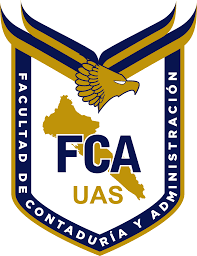 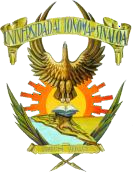 PLAN DE TRABAJO / PROYECTO DE PRÁCTICASPara ser elaborado por el Responsable en la Unidad Receptora y/o el Practicante ProfesionalCRONOGRAMA DE ACTIVIDADES – PROGRAMA DE PRÁCTICAS PROFESIONALESPara ser elaborado por el Responsable en la Unidad Receptora y/o el Practicante ProfesionalDatos GeneralesDatos GeneralesEmpresa o Institución:Alestra, S.A. de C.V.RFC:ALE970120M77Representante LegalNicasio Romero RomeroNombre del responsable:Alejandro Medina ÁlvarezCargo:Gerente GeneralCorreo electrónico:alemedal@alestra.comNombre del practicante:Juan Pérez PérezNúmero de Cuenta del practicante:12345678Del ProyectoDel ProyectoNombre del proyecto:Asesoría Integral en MercadotecniaDuración del proyecto:01 de febrero de 2022 al 31 de julio de 2022ObjetivosObjetivo General: Brindar asesoría y aplicación de estrategias de marketing digital e impreso para lograr el posicionamiento de la empresa.Objetivos Específicos:-Desarrollar una campaña publicitaria por medio de redes sociales-Aumentar la demanda de productos a la venta por medio de marketing impreso o digital.-Rediseñar la imagen de la empresa.JustificaciónActualmente se ha dado un crecimiento de la empresa por lo que requiere implementar estrategias de marketing digital, que le permitan posicionarse en el mercado, generar más prospectos e incrementar el volumen de las ventas.Actividades a realizar-Actualización en manejo de redes sociales para marketing.-Realizar campañas publicitarias.-Aportar ideas para diseños de futuros productos.-Crear estrategias de ventas.-Dar seguimientos a posibles clientes a través de las redes sociales.Impacto generadoPara la empresa: Incrementar y generar posicionamiento de la marca en el mercado, así como potencializar el esquema de ventas.Para el practicante: Adquisición de conocimientos prácticos, mejorar el conocimiento del manejo profesional de las redes sociales, segmentación de mercados, estudio de mercados.Fecha:14 de febrero de 2021Unidad Receptora:Alestra, S.A. de C.V.Nombre del Proyecto:Asesoría Integral en MercadotecniaResponsable:Alejandro Medina ÁlvarezPeriodo de Realización:01 de febrero de 2022 al 31 de julio de 2022Periodo Febrero Febrero    Marzo    Marzo    Marzo   Abril   Abril    Mayo    Mayo    Mayo    Junio    Junio Julio JulioActividadesSemanaSemanaSemanaSemanaSemanaSemanaSemanaSemanaSemanaSemanaSemanaSemanaActividades1234123412341234123412341. Actualización en manejo de redes sociales para marketing.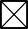 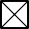 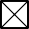 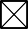 2. Realizar campañas publicitarias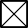 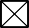 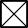 3. Crear estrategias de ventas4. Dar seguimientos a posibles clientes a través delas redes sociales.Responsable Unidad AcadémicaPracticanteResponsable Unidad ReceptoraLDII. María Angélica Sáinz NúñezResponsable del Departamento de Prácticas Profesionales.Facultad de Contaduría y AdministraciónJuan Pérez PérezEstudianteLicenciatura en MercadotecniaAlejandro Medina Álvarez Gerente GeneralAlestra, S.A. de C.V.